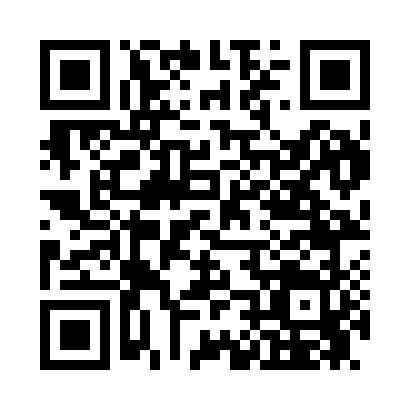 Prayer times for Corners, Missouri, USAWed 1 May 2024 - Fri 31 May 2024High Latitude Method: Angle Based RulePrayer Calculation Method: Islamic Society of North AmericaAsar Calculation Method: ShafiPrayer times provided by https://www.salahtimes.comDateDayFajrSunriseDhuhrAsrMaghribIsha1Wed4:446:0412:574:457:519:122Thu4:436:0312:574:457:529:133Fri4:416:0212:574:467:539:144Sat4:406:0112:574:467:549:155Sun4:386:0012:574:467:559:166Mon4:375:5912:574:467:569:187Tue4:365:5812:574:467:579:198Wed4:345:5712:574:467:589:209Thu4:335:5612:574:477:589:2110Fri4:325:5512:574:477:599:2311Sat4:315:5412:574:478:009:2412Sun4:295:5312:574:478:019:2513Mon4:285:5212:574:478:029:2614Tue4:275:5112:574:488:039:2715Wed4:265:5012:574:488:049:2816Thu4:255:5012:574:488:059:3017Fri4:245:4912:574:488:059:3118Sat4:235:4812:574:488:069:3219Sun4:225:4712:574:498:079:3320Mon4:215:4712:574:498:089:3421Tue4:205:4612:574:498:099:3522Wed4:195:4512:574:498:099:3623Thu4:185:4512:574:498:109:3724Fri4:175:4412:574:508:119:3825Sat4:165:4312:574:508:129:4026Sun4:155:4312:584:508:139:4127Mon4:145:4212:584:508:139:4228Tue4:145:4212:584:508:149:4329Wed4:135:4112:584:518:159:4330Thu4:125:4112:584:518:159:4431Fri4:125:4112:584:518:169:45